INFORMACE K TŘÍKRÁLOVÉ SBÍRCE 2021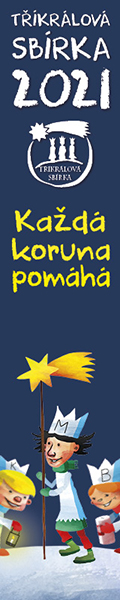 Vážení a milí farníci, spoluobčané, příznivci charitního díla!
V situaci, kdy celá společnost čelí přetrvávajícímu riziku přenosu nákazy novým typem koronaviru Covid-19, musela i Charita Česká republika hledat způsoby, jak se s danou situací vypořádat. Tříkrálová sbírka se za 21 let svého trvání stala zcela zásadní a nepostradatelnou pomocí pro řadu lidí, kteří by se bez prostředků v ní získaných ocitli v neřešitelné životní situaci. Především z důvodu bezpečnosti a ochrany zdraví, a abychom vyloučili riziko přenosu nákazy z koledníků na dárce a naopak, rozhodli jsme se nadcházející ročník Tříkrálové sbírka uspořádat bezkontaktně, virtuální formou. Pro vaši snazší orientaci přikládáme několik základních informací:Tříkrálová sbírka ve farnostech a obcích kyjovského děkanátu proběhne jako obvykle na začátku roku; konkrétně v 2. a 3. týdnu roku 2021.Sbírka se bude konat bezkontaktní formou.Od 4. do 10. ledna (nejpozději však do 17. ledna) do schránek domácností roznesou koordinátoři, popř. dobrovolníci (nikoliv skupinky tří králů!) informační letáky s propagačními materiály a svěcenou křídou popíšou vchody domů či bytů. Peníze do pokladniček se vybírat nebudou!V informačních letácích najdete informace, jakým způsobem můžete do sbírky přispět. (bankovním převodem nebo kartou, nebo prostřednictvím dárcovské SMS). Bližší informace najdete na https://www.trikralovasbirka.cz/. Kromě toho umístíme jednu fyzickou zapečetěnou pokladničku na Obecním úřadě v Kelčanech pro ty, kterým nevyhovuje žádná z výše uvedených platebních metod.Bezhotovostní platby budou vázány na poštovní směrovací číslo, které uvedete. Podle toho se budou řídit i výsledky sbírky.Děkujeme Vám předem za Vaši podporu a štědrost!
Na nadcházející „trochu jiné Tříkrálové koledování“ se těšíOrganizátoři Tříkrálové sbírky 2021
Charity Kyjov